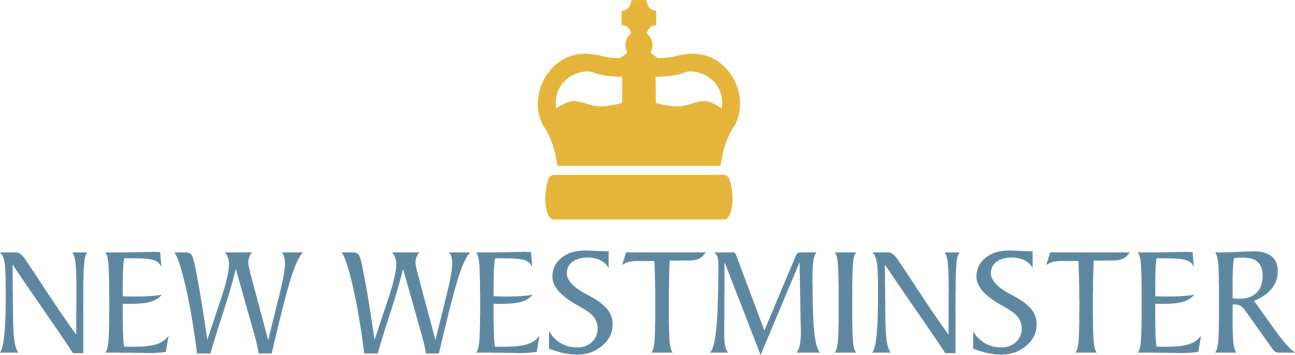 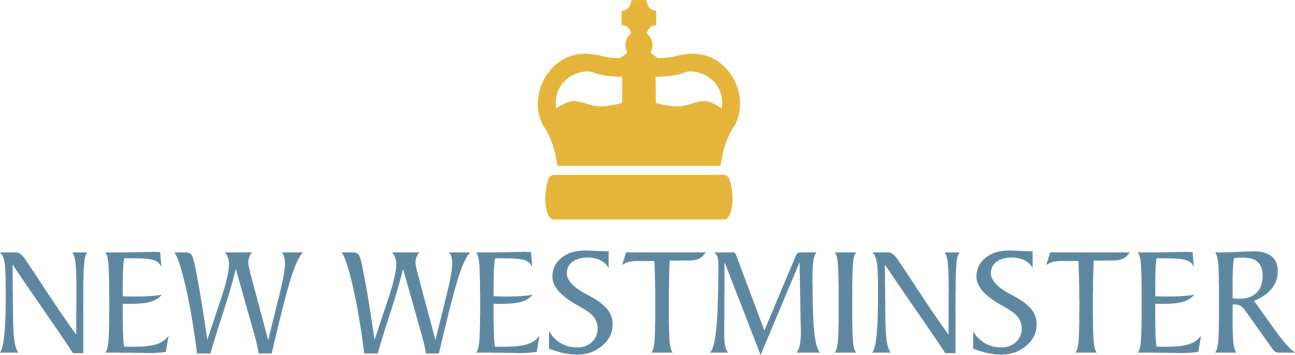 Drop In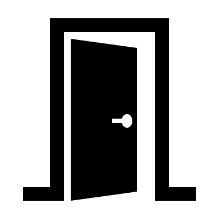 Housing and Shelters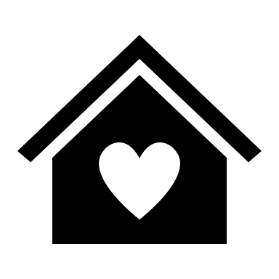 All Housing and SheltersWomen/ Women & Children/ Families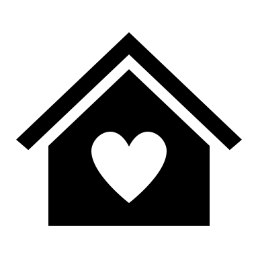 Housing and SheltersMen Specific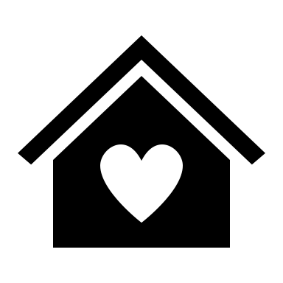  Hot Meals & Food Hampers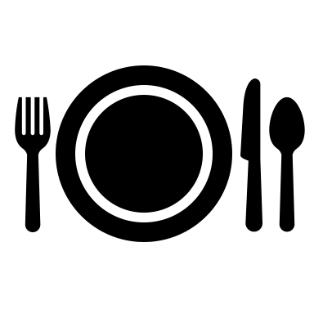 Weekdays  Hot Meals & Food HampersWeekdays Hot Meals & Food HampersWeekends 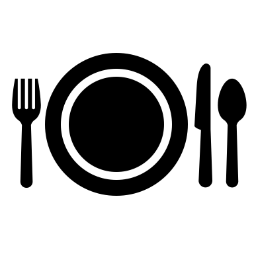 Clothing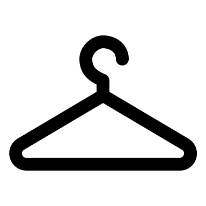     Emergency Service Numbers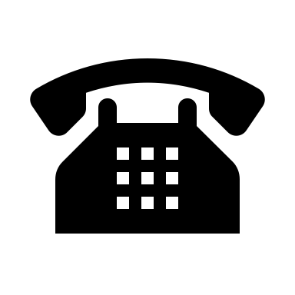 